URSULA TAYLOR C of E SCHOOLHeadteacher Mrs V. Morrall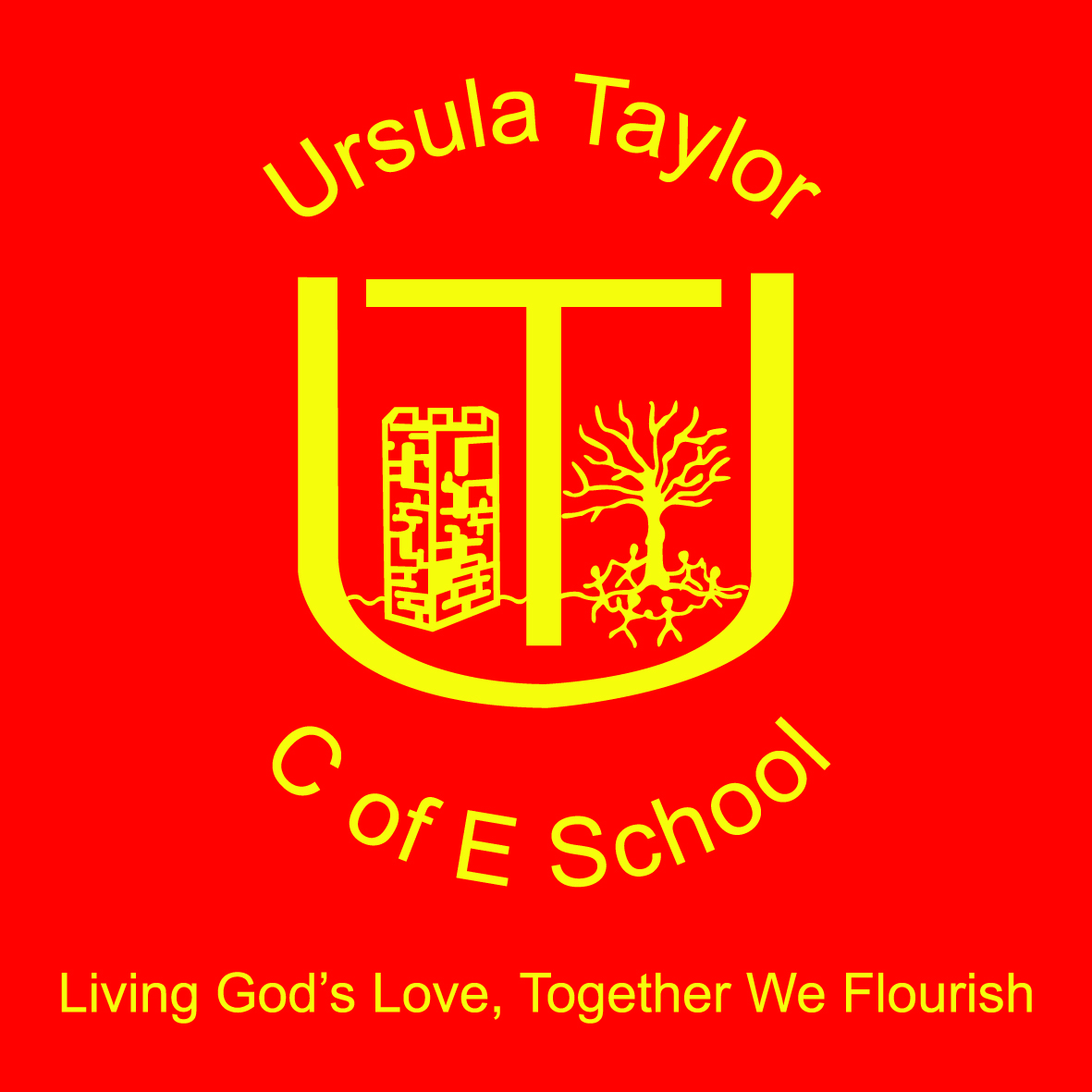 High Street, Clapham, Bedfordshire, MK41 6EG Tel: 01234 359128/326251e-mail: office@ursulataylor.bedssch.co.uk 6 May 2016Kestrel’s Sports FestivalDear Parents/Carers, 		Kestrel’s Class will be taking part in a Sports Festival on the afternoon of Friday 20th May 2016 at Harrold Middle School. The children will be participating and competing with KS2 children from many local schools.  This is an outdoor event and the children will need to ensure they have suitable clothing for sports. The children may come into school in their PE kits in preparation for the afternoon, although they will need to have tracksuit bottoms and a sweatshirt for warmth during their morning break at school.   Please ensure they wear their school sweatshirt and that they bring their water bottles.The children will be leaving school at 11.40am on this day and so will need a packed lunch to take with them.There is no cost for this event, although we will need your permission for your child to travel by coach. Please complete and return the permission slip below by Tuesday 17th May.Yours sincerely,S. WintlePE Co-ordinatorKestrel’s Sports FestivalI give permission for my child ………………………………………………………….. to travel by coach and attend the Sports Festival Competition on Friday, 20th May.Signed …………………………………………………………..                        Date ……………………………